Inglés. Grado 5°. Guía 1.THIS IS MY DAILY ROUTINE.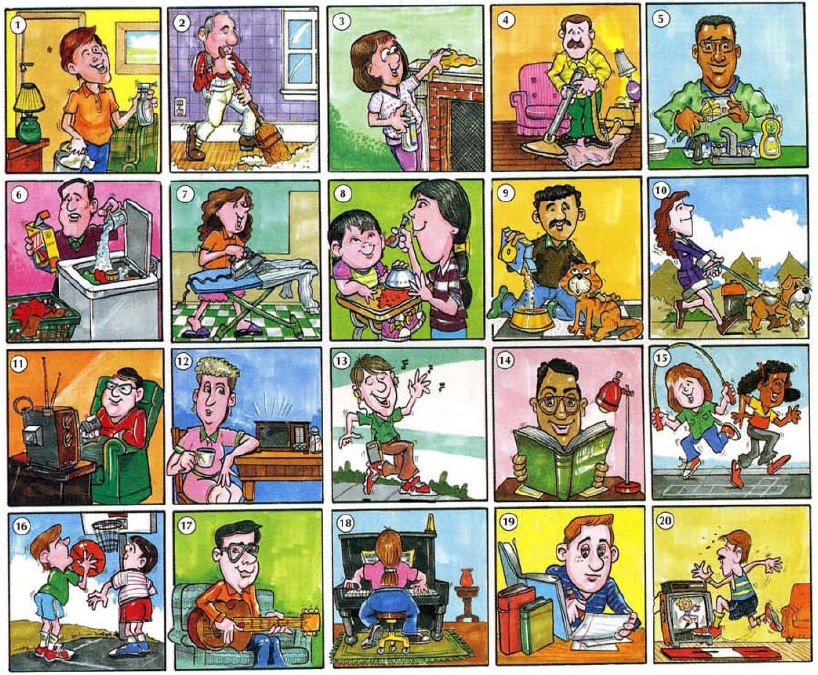 https://www.google.comDBA: 3. Intercambia información sobre hábitos, gustos y preferencias acerca de temas conocidos, siguiendo modelos provistos por el profesor.INDICADORES DE DESEMPEÑO:Conceptual:   Reconozco las acciones en una secuencia corta de eventos.Procedimental: Asocio un dibujo con su descripción escrita.Actitudinal: Mantengo  ordenado mi sitio de trabajo.  A ACTIVIDAD BÁSICA.TRABAJO INDIVIDUAL Observo las personas presentadas en las siguientes imágenes.Uno con una línea la imagen con el nombre de su respectiva ocupación.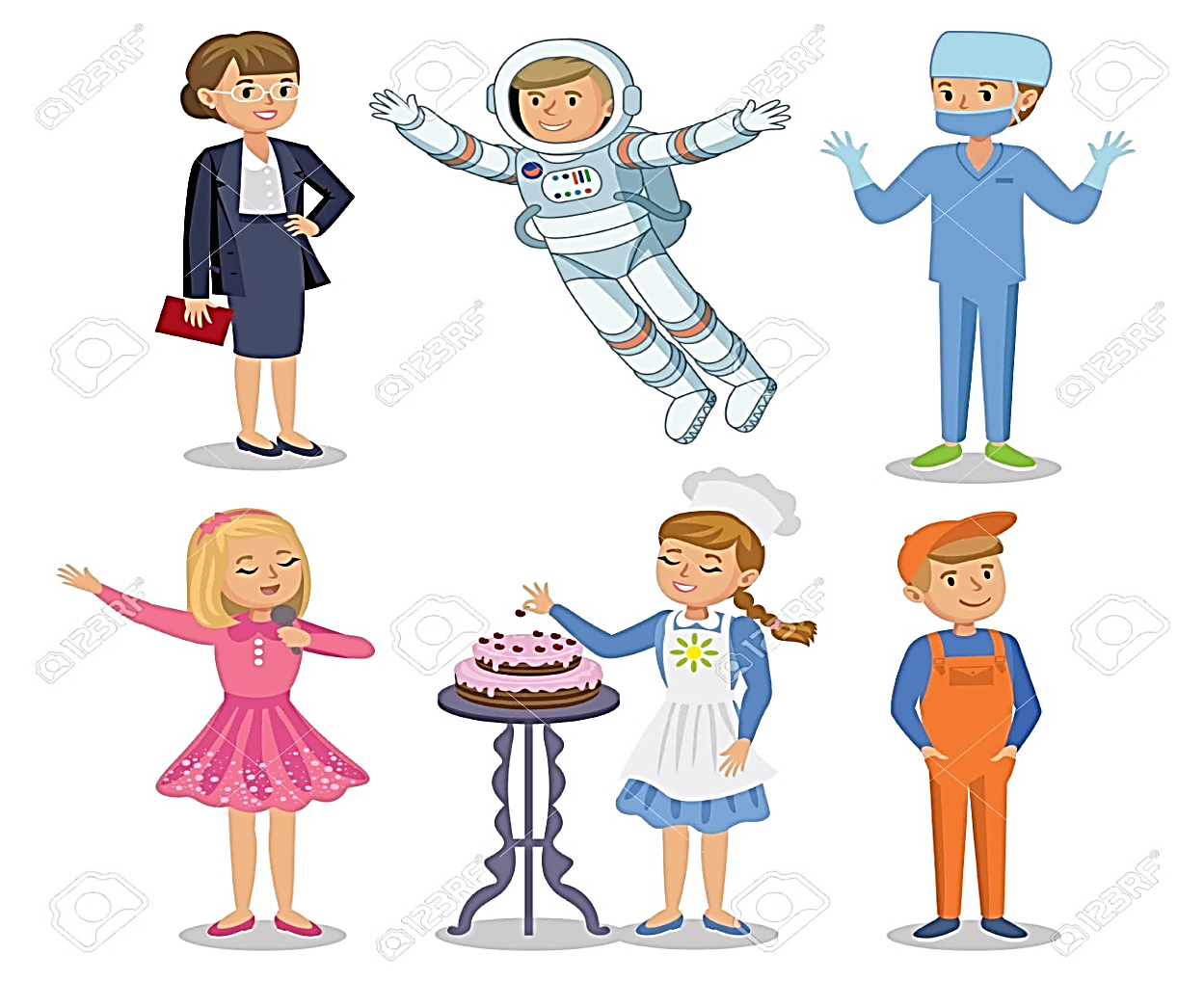 a singer.                           a  teacher.a cook.                             a student.    a doctor.                           an astronaut.Respondo la siguiente pregunta teniendo en cuenta el siguiente ejemplo.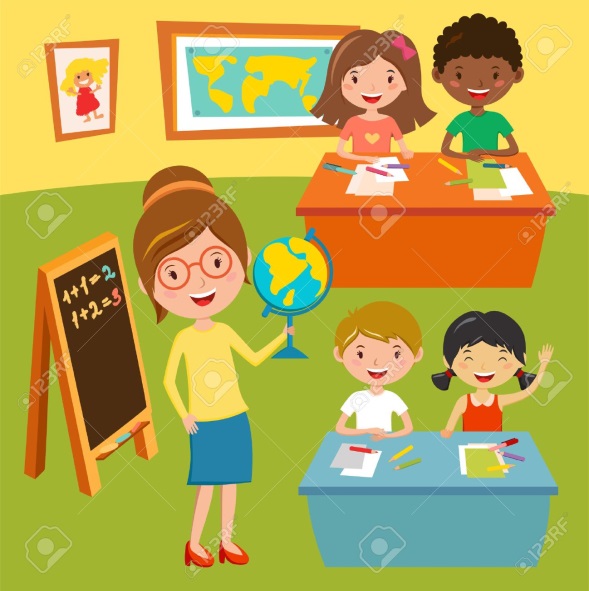 B CUENTO PEDAGÓGICO.TRABAJO INDIVIDUAL.Leo con atención el siguiente texto. Asumo una postura adecuada, un tono de voz moderado y no me olvido de realizar un uso correcto de los signos de puntuación.Así como en español utilizamos tres tiempos básicos para hablar y escribir (presente, pasado y futuro) en inglés también se implementan.El día de hoy estudiaré el tiempo presente.El tiempo presente es usado para mencionar las ocupaciones y las actividades rutinarias que realizamos.Example: Occupations.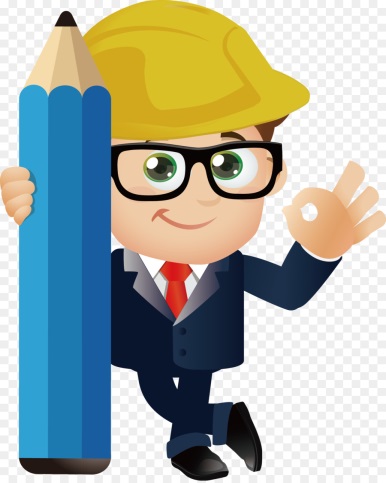 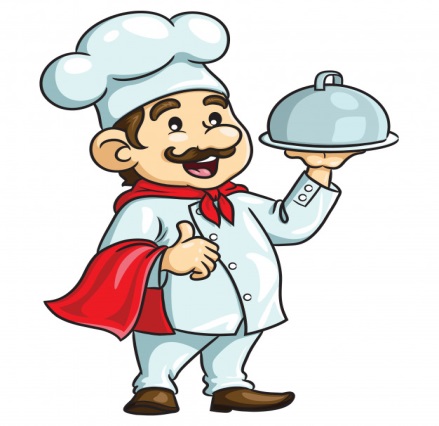 Daily routines.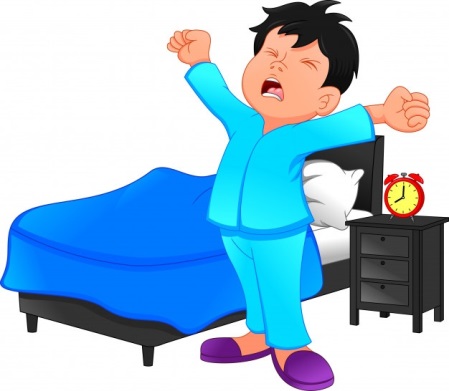 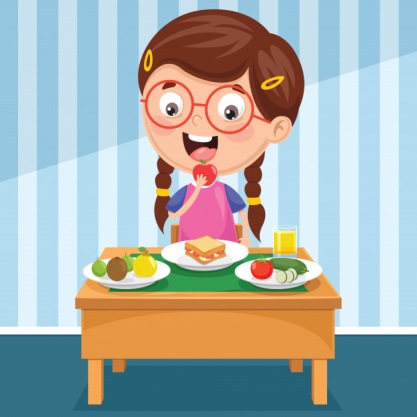 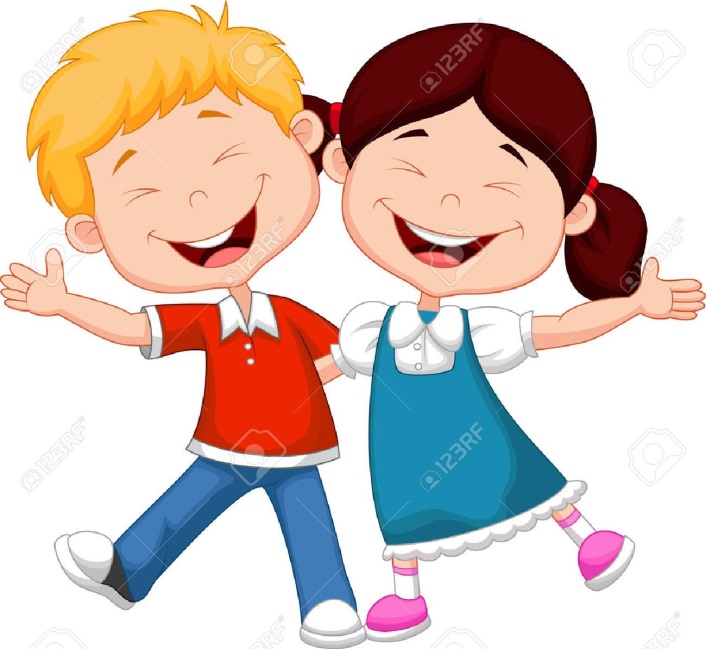 C Actividades de práctica.TRABAJO INDIVIDUAL.Identifico en las siguientes imágenes cuáles son ocupaciones y  cuáles son actividades rutinarias, en cada recuadro escribo la R (routines)  o la O (occupations)  según corresponda: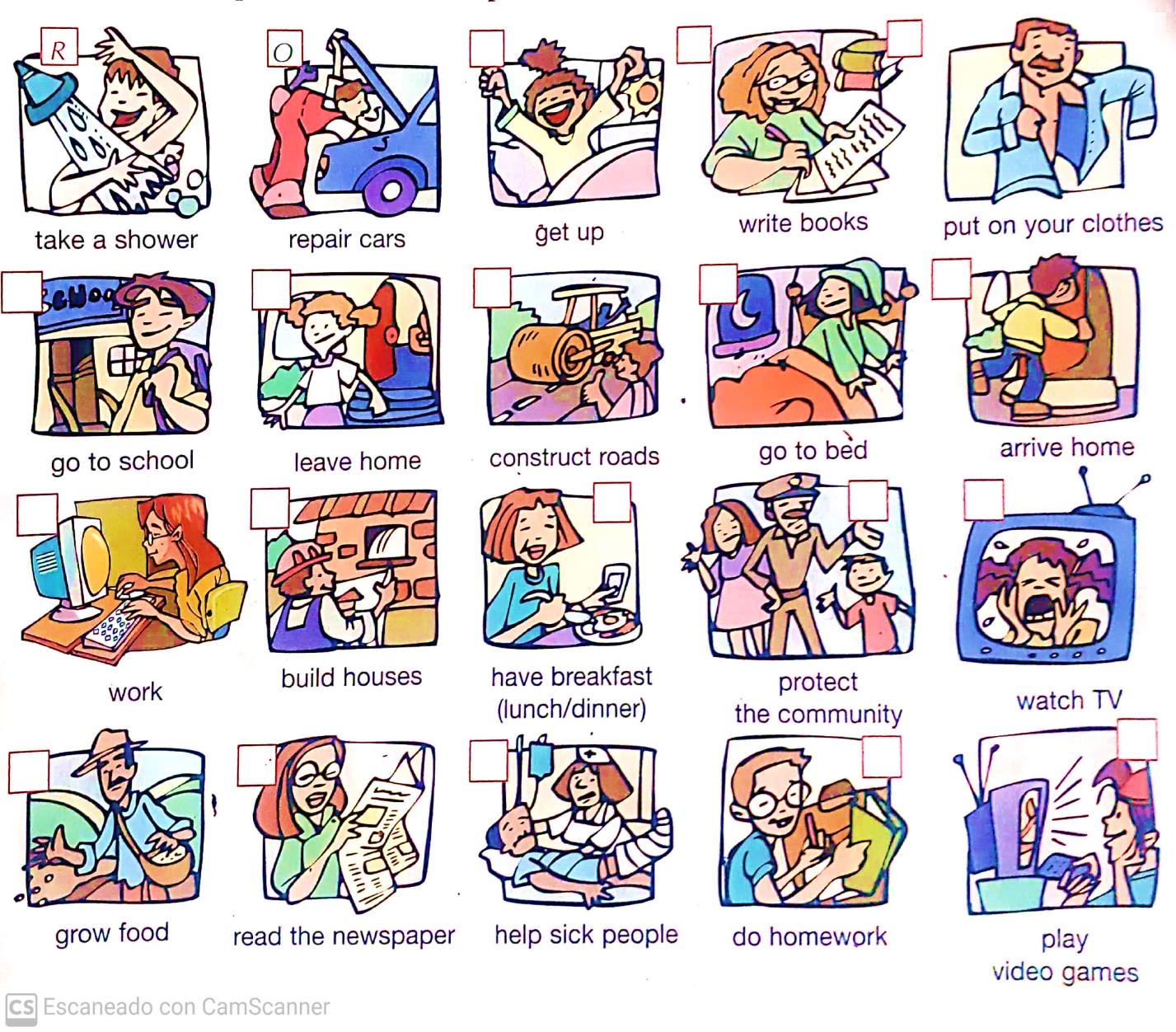 Completo mi rutina diaria, para ello tengo en cuenta el vocabulario expuesto en la actividad de anterior.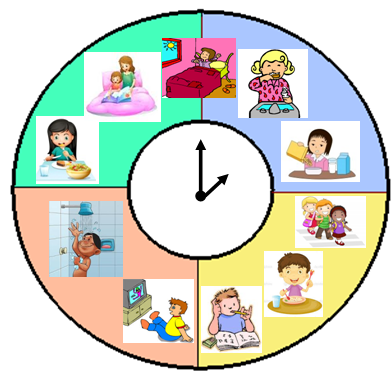 D Actividades de aplicación.TRABAJO INDIVIDUAL.Observo la lista de actividades que aparecen el cuadro y las ubico en cada una de las partes del día, según el momento en que las realizo: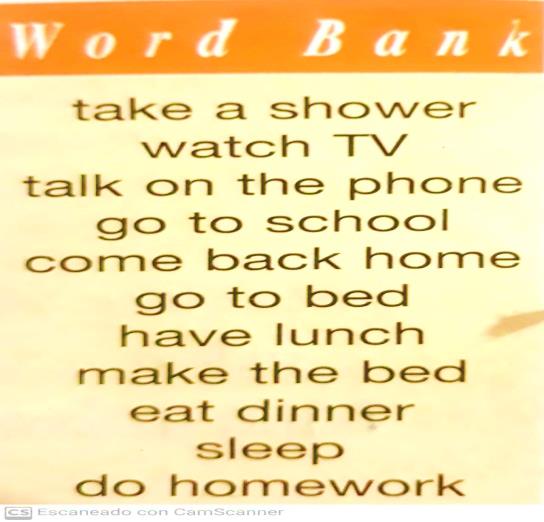 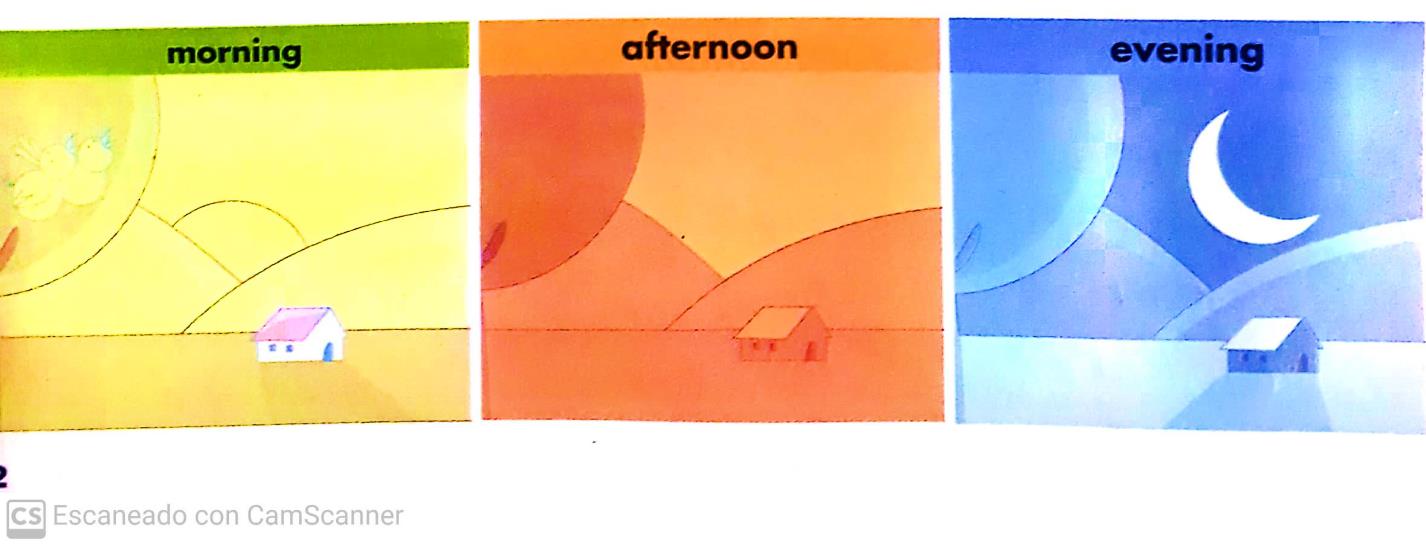 Completo el crucigrama con el vocabulario que se encuentra en el cuadro: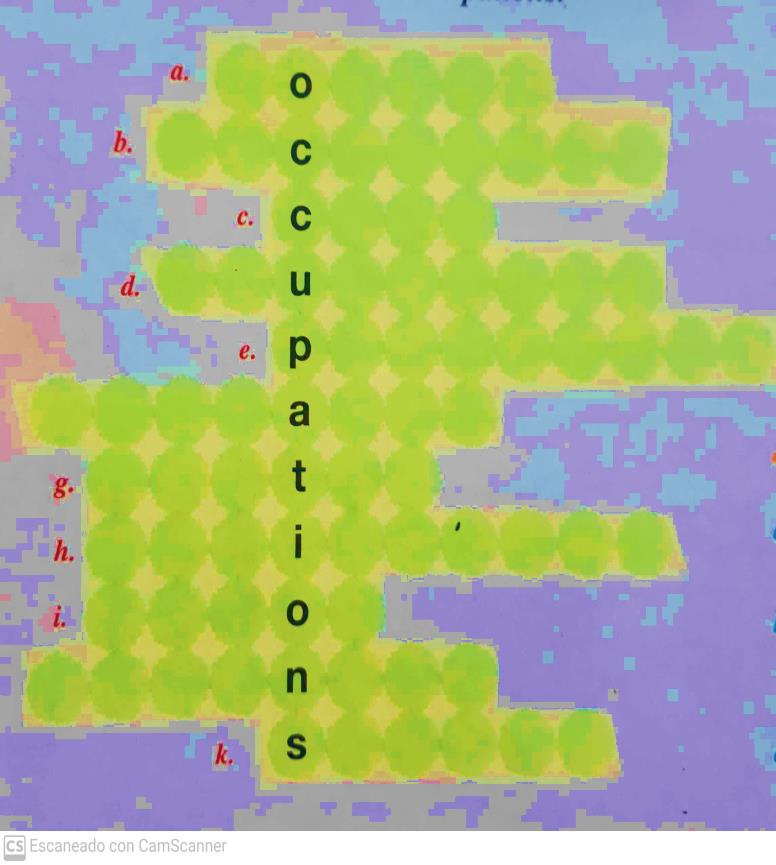 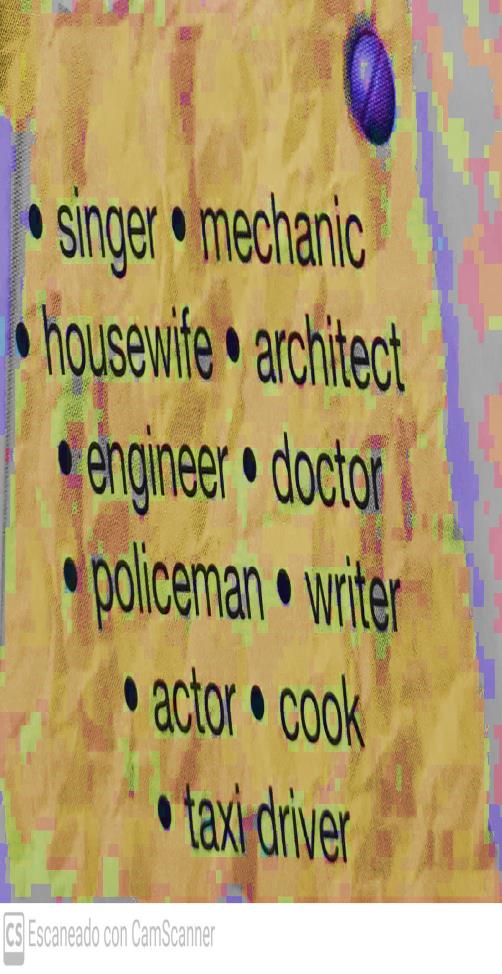 Le pido a mis padres que me revisen el trabajo realizado.Demuestro mi responsabilidad ambiental organizando mi sitio de trabajo.Referencias bibliográficas.https://aprende.colombiaaprende.edu.cohttps://www.google.comNew generation, for teeneges 6. Greenwitch ELT.